PRE-TECHNICAL & PRE- CAREER EDUCATION - GRADE 7 TERM 1 EXAMS 2023QUESTIONS  Draw four safety devices used when working to protect one from accidents (4mks)Grade seven learners were discussing some of the signs of caution. Identify 2 signs of caution that they discussed. (2mks)During a pre-technical and pre-career education lesson. Grade seven from Salama Junior secondary school used digital devices to search examples of metals. List down four types of metals that they were likely to find (4mks)Name three synthetic products found in your locality. (2mks)Highlight four properties of non-metalic materials (4mks)List down 3 careers related to processing and use of non-metallic materials (3mks)During a classroom discussion Grade 7 teacher asked the learners to define the term safety gear.          (2mks)A pre-career personnel during a pre-technical class asked, in which two ways can a bamboo be used                     (2mks)List down some of the tools that a carpenter can use. (3mks)Grade seven pupils from a certain school visited a nearby farm. They were shown some of the gardening tools used. Draw three gardening tools that are found in farms and name them. (3mks)Identify two careers which relate to the safety of people. (2mks)A visiting farmer asked Grade 7 learners in Bidii primary to state two ways in which a wheelbarrow can be used in a farm. (2mks)Which tool is used to shave and trim wool from sheep? (1mk)Identify two reasons for maintaining farm tools and equipments (2mks)List 2 ways in which farm tools can be maintained (2mks) 

From the above tools, which one is not a plumbing tool? (1mk)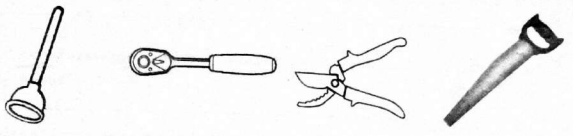 Identify a tool that can be used to protect one's eyes while working and draw it (2mks)Grade 7 learners were asked to define the term accident. What was their answer? (2mks)Draw two livestock tools and write down their uses (4mks) 

Grade 7 learners were asked to name the tool above. What do you think they gave as an answer? (2mks)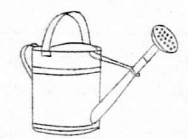 MARKING SCHEMECapGlovesGumbootsEye gogglesHelmetWet floorGo slowWork in progressIronAluminiumCopperZincTinPlastic bagsPlastic bottleDisposable diaperSynthetic rubberAspirinKevlarSynthetic fibre/cloth (polyester) nylon or rayon.They can exist in a state of solid, liquid and gasThey can be easily broken into piecesThey are bad conductors of heat and electricityThey are not sonorous in nature.Mining engineers/metallurgists.BiotechnologistsTesting laboratoryWeaving and knitting.Safety gear is a material used when working to protect ourselves from accidents.Bamboo can be used for constructionFor making furniture and fences.Measuring tapeSaw.HammerA hoe/jembeGarden forkRakePruning sawSheers.Police officers, nurses, doctors, waste management specialist.Transport farm produce and fertilizersTransport tools and equipment Transport soil and manure.Wool shearsDurabilityImprove efficiencyTo avoid injuryReduce production cost. Sharpen the cutting edgesClean after use.Tighten loose nuts and boltsProper and safe storageGrease the moving partsRepair or replace worn out parts.SecateurGogglesAccident is an event that makes us injured.A thermometer - checking body temperatureWool shears - used to share and trim wool from sheep.Drenching gun - used to administer drugs to the animals.A watering can- It is used for watering seedlings and young plants in nursery bed.